Уроки – 21.04.2020 Добрый день, ребята 9 класса!Напоминаю работы выполняете в тетрадях, сканы или фотографии высылаете на Эл. почту: tmostashevskaya@mail.ru. Очень жду все предыдущие работы!Начинаем знакомиться с новым разделом химической науки – органическая химия. Тема урока 1: Предмет органической химии. Общие представления об органических веществах.(запишите тему в тетрадь)Цель: рассмотреть особенности органических веществ, их отличие от неорганических веществ. Знать признаки органических веществ и причины их многообразия.Выполните задания.Задание 1. Внимательно ознакомьтесь с содержанием таблицы и проанализируйте ее. Таблица 1. Различие между органическими и неорганическими соединениямиЗапишите отличительные признаки органических веществЗадание 2. Руководствуясь составом органических веществ, из предложенного перечня выпишите органические вещества :CO2, HCl, CH3COOH, CaCO3, C7H8, C3H8, KNO3, C2H5NH2, CO, CH3COONH2 , СН2Сl, Na2CO3, C6H12, H2CO3. Задание 3.на сайте Российская электронная школа –  учебные предметы – химия – 9 класс – урок 28 – основная часть. Прослушайте  лектора 1мин 45 или найдите в Интернете Перечислите:1.Общие признаки органических веществ2. Особенности строения органических веществ с примерамиЗадание 4. Запишите в тетрадь определения.Органическая химия – наука об органических веществах, их составе, свойствах, получении.Органические вещества – это соединения углеродаЗадание 5. Напишите молекулярные формулы органических веществ используемых в повседневной жизни.Сахар …………..Уксусная кислота …………………….Бытовой газ смесь пропана и бутана ……………    ………………..Этиловый спирт ……………..Аскорбиновая кислота ……………………Полиэтилен ……………………Подсказка. Формулы найдите в учебнике в § 42 – 53 или в других источниках.Задание 6. Напишите реакции горения органических веществ С4Н10, СН3ОН3адание 7.* Составьте диаграмму Природного газа, если его состав: метана (СН4) - 90%; этана (С2Н6)– 4%; пропана (С3Н8) – 2%, бутана (С4Н10) -1%, пентана (С5Н12) – 1%, азот и другие газы – 2 %.Тема урока 2: Теория химического строения А.М.Бутлерова(запишите тему в тетрадь)Цель: Рассмотреть основные положения теории А. М. Бутлерова в органической химии и научиться составлять структурные формулы органических веществ.Выполните заданияЗадание 1. Прочитайте § 43. Выпишите положения теории химического строения А.М. Бутлерова в тетрадь. Выписанные положения подтвердите примерами из текста учебникаЗадание  2. Составьте полные и сокращенные структурные формулы веществ С2Н6, С4Н10.  Зная, что углерод IV валентен во всех органических веществах, а валентность это способеность образовывать химические связи, соединяющие данный атом с другими атомами в молекуле.Примеры запишите в тетрадь:                                       H                                    H    H   H                                       |                                      |      |     |СН4                        Н – С – Н;        C3H8    H  – C – C – C– H          H3C – CH2 – CH3                                       |                                      |      |      |                                      H                                    H    H    H                                                                            полная                         сокращенная                                                                                     структурная формула               молекулярные формулыЗадание 3. Какие из предлагаемых соединений имеют одинаковый состав? Напишите их молекулярные формулы.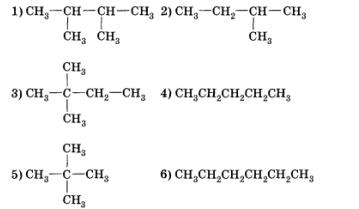          Домашнее задание – 1 урок §42,  2 урок § 43ОрганическиеНеорганическиеКоличество известных органических соединений исчисляется миллионамиКоличество известных неорганических соединений исчисляется сотнями тысячВ состав органических веществ входят: углерод, водород, кислород, реже – азот, фосфор, сера, галогеныСостав неорганических веществ представлен большинством химических элементов периодической системы.Большинство химических связей в органических веществах имеет ковалентный характерБольшинство химических связей имеет ионный характерВсе органические вещества неустойчивы (выше 400оС) нагреваниюМногие неорганические соединения устойчивы к сильному нагреваниюНаряду с некоторыми неорганическими веществами, образуют живую часть Земли (биосферу)Образуют неживую часть Земли (гидросферу, литосферу, атмосферу)